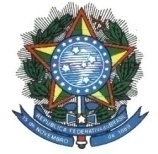 CONSELHO REGIONAL DE MEDICINA VETERINÁRIA DO ESTADO DE GOIÁSCHECK LIST AUTOFISCALIZAÇÃO CANIL/ HOTEL/ CRECHE   	1 – REFERENTE À EMPRESA	  		2 – REFERENTE AO PROFISSIONAL3 – CONCLUSÃO:Há requisitos a corrigir ou melhorar:  SIM     NÃO4 – ASSINATURAS. Por ser verdade as informações acima, firmo a presente.		                             Data da autofiscalização:______/_________/________                     Assinatura do Profissional                                                                                                       Assinatura do Contratante			            ESTÁ COM REGISTRO ATIVO NO CONSELHO?DADOS DA EMPRESA ESTÃO DE ACORDO COM A RECEITA FEDERAL? CRMV-GODADOS DA EMPRESA ESTÃO DE ACORDO COM A RECEITA FEDERAL? CRMV-GOPOSSUI ART HOMOLOGADA PELO CONSELHO? SIM     NÃO SIM     NÃO SIM     NÃO SIM     NÃOART ESTÁ COM PRÁZO DE VALIDADE VIGENTE?TODAS AS ATIVIDADES PREVISTAS NO CONTRATO SOCIAL TÊM RESPONSÁVEL TÉCNICO?TODAS AS ATIVIDADES PREVISTAS NO CONTRATO SOCIAL TÊM RESPONSÁVEL TÉCNICO?TODAS AS ATIVIDADES PREVISTAS NO CONTRATO SOCIAL TÊM RESPONSÁVEL TÉCNICO? SIM     NÃO SIM     NÃO SIM     NÃO SIM     NÃOCERTIFICADO DE REGULARIDADE ESTÁ AFIXADO EM LOCAL VISÍVEL?CERTIFICADO DE REGULARIDADE ESTÁ AFIXADO EM LOCAL VISÍVEL?DOCUMENTOS DA EMPRESA ESTÃO DISPONÍVEIS PARA APRESENTAÇÃO AO FISCAL?DOCUMENTOS DA EMPRESA ESTÃO DISPONÍVEIS PARA APRESENTAÇÃO AO FISCAL? SIM     NÃO SIM     NÃO SIM     NÃO SIM     NÃOPROFISSIONAIS QUE TRABALHAM NO LOCAL POSSUEM REGISTRO NO CRMV-GO?O RESPONSÁVEL TÉCNICO (RT) ATENDE AS HORAS DEFINIDAS EM SEU CONTRATO? SIM     NÃO SIM     NÃOO RT FAZ ANOTAÇÕES NO LIVRO FREQUENTEMENTE?A EMPRESA ATENDE ÀS SOLICITAÇÕES TÉCNICAS DO RT? SIM     NÃO SIM     NÃOO RT VERIFICA/ORIENTA FREQUENTEMENTE SOBRE:O RT VERIFICA/ORIENTA FREQUENTEMENTE SOBRE: PERMISSÃO DE ACESSO APENAS DE ANIMAIS VACINADOS     MANEJO ADEQUADO PARA CADA ESPÉCIE     ISOLAMENTO DE ANIMAIS SUSPEITOS GARANTIA DO BEM-ESTAR DOS ANIMAIS    BEM-ESTAR DOS ANIMAIS COMERCIALIZADOS   CAPACITAÇÃO DA EQUIPE VERIFICAR SE HÁ FORMULÁRIOS PADRONIZADOS PARA PRESTAÇÃO DO SERVIÇO    CONTROLE DE PRAGAS A NECESSIDADE DE AMBULATÓRIO NO LOCAL    AS EXIGÊNCIAS SANITÁRIAS     EMISSÃO DE LAUDO DE ANIMAL COMERCIALIZADO OU HOSPEDADO        COIBE O EXERCÍCIO DA PROFISSÃO POR LEIGOS PERMISSÃO DE ACESSO APENAS DE ANIMAIS VACINADOS     MANEJO ADEQUADO PARA CADA ESPÉCIE     ISOLAMENTO DE ANIMAIS SUSPEITOS GARANTIA DO BEM-ESTAR DOS ANIMAIS    BEM-ESTAR DOS ANIMAIS COMERCIALIZADOS   CAPACITAÇÃO DA EQUIPE VERIFICAR SE HÁ FORMULÁRIOS PADRONIZADOS PARA PRESTAÇÃO DO SERVIÇO    CONTROLE DE PRAGAS A NECESSIDADE DE AMBULATÓRIO NO LOCAL    AS EXIGÊNCIAS SANITÁRIAS     EMISSÃO DE LAUDO DE ANIMAL COMERCIALIZADO OU HOSPEDADO        COIBE O EXERCÍCIO DA PROFISSÃO POR LEIGOS       CPF:	           CPF:      